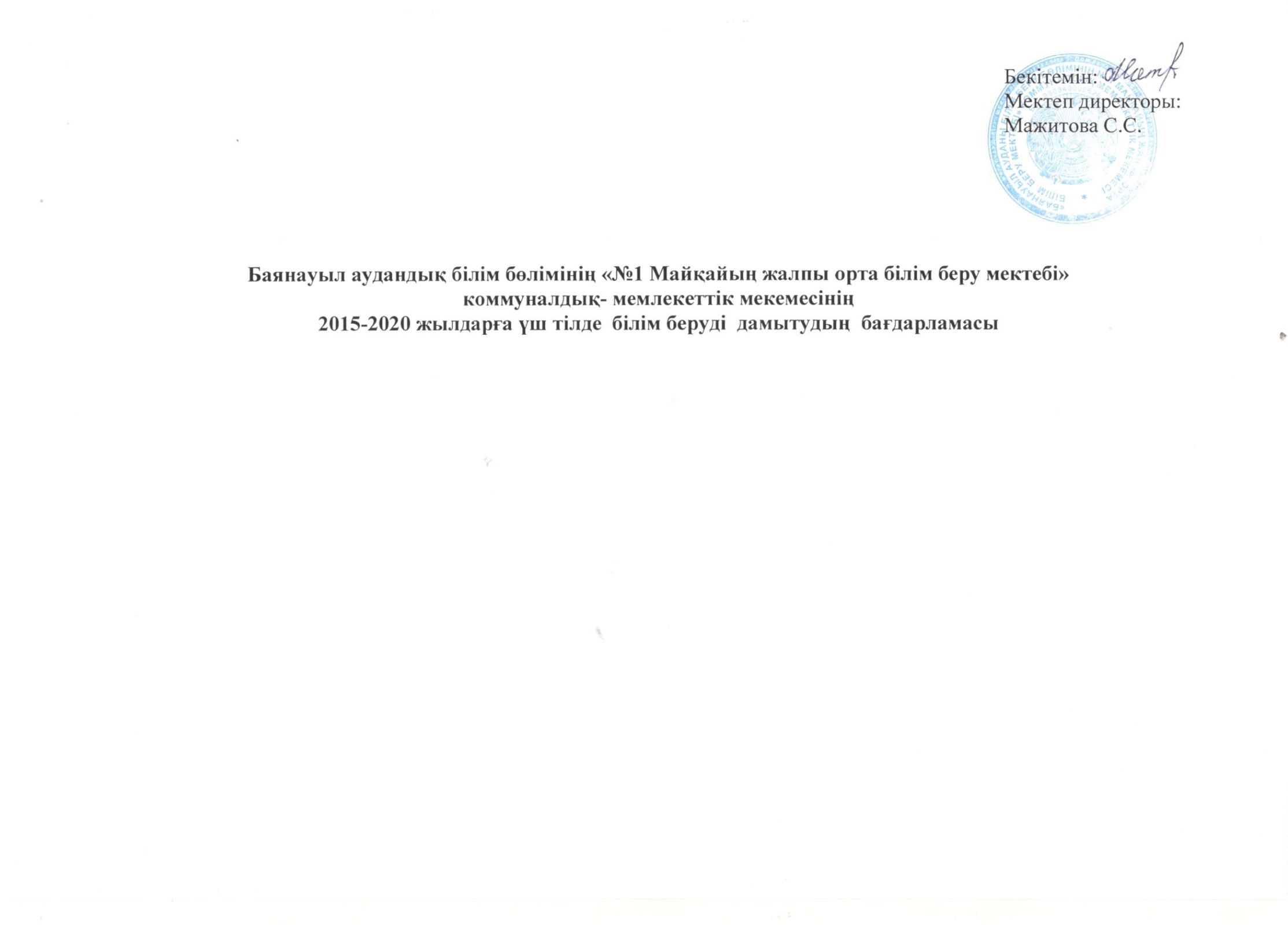 Идея авторы:Директор: ______________________________________________________________________________С.С.МажитоваӘзірлеуші:Директордың орынбасары: ________________________________________________________________ А.М.МолдатаеваАғылшын тілі пәні мұғалімі-----------------------------------------------------------------------------------------------Г.Б.Жұмабекова Мектеп тренері	------------------------------------------------------------------------------------------------------------- Шокина Б.Р.Кеңесші: Нуртаева Г.З.-                           Баянауыл  ауданы білім бөлімінің                                                                    әдістемелік кабинет меңгерушісіБаянауыл ауданы «№1 Майқайың жалпы орта білім бру мектебі» КММ-нің әдістемелік кеңес отырысымен ұсыныладыХаттама № 1  « 28  »  тамыз     2016 жылХатшы:    _____ Ботаева А.Б.  қазақ тілі мен әдебиеті пәні мұғалімі       БАҒДАРЛАМАНЫҢ ТӨЛҚҰЖАТЫБаянауыл аудандық білім бөлімінің «№1 Майқайың жалпы орта білім беру мектебі» коммуналдық- мемлекеттік мекемесінің 2015-2020 жылдарға үш тілде  білім беруді  дамытудың  бағдарламасыБағдарламаның  мақсаты: Қазақстанда   тұратын барлық  халықтың  тілдерін сақтау мен ұлттық  бірлікті  нығайтудың  маңызды  факторы  ретінде  мемлекеттік  тілдің  толығымен  жұмыс істеуін қамтамасыз  ететін тіл саясаты. Міндеттері:  Мектеп мұғалімдерінің  кәсіби деңгейін арттыру;Шет  тілдер  бойынша  оқу  материалын  пәндермен   байланыстырып  дайындауға  мүмкіндік  беру;Оқушыларға шет  тілдерді меңгеруге, сонымен  қатар  мәдени  және  білім  деңгейін арттыру.Күтілетін  нәтиже:2015-2016  оқу жылы тіл мұғалімдері  оқушылармен бірігіп,  тілдерді  дамыту Бағдарламасын  талдап, жан- жақты   қарастырып, ауызекі  сөйлесу  дағдыларын  жүзеге асырады.   2016-2017 оқу жылы – тіл  мұғалімдері,  тарих  және  жаратылыстану-математика  цикл  мұғалімдерімен  бірігіп интеграциялық  қолданбалы  курс  дайындайды,  қарым- қатынаста барлық  кедергілерді жоюға, тіл   бағдарламасын  жүзеге  асыруға  белсенді  қатысады.2017-2018 оқу жылы- тіл  мұғалімдері,  тарих және жаратылыстану  - математика цикл  мұғалімдерімен  бірігіп,  біліктілікті арттыру курстарын өтеді, мектепте  үштілділік   білім беруде пәндер бойынша  сабақ  берудің  ерекшелігін үйренеді. 2018-2019 оқу жылы – тіл  мұғалімдері мен  тарих, жаратылыстану –математика  цикл мұғалімдері үштілділік  білім  саласында  ғылыми ізденіс  бағдарламасын  оқытуды практикаға  кезеңдермен  енгізіп  үйренеді. 2019-2020 оқу жылы- тіл  мұғалімдері мен  тарих, жаратылыстану математика  цикл  мұғалімдері өз  тәжірибелерімен, үштілділікті  үйрену  бойынша  сұрақтарымен  түрлі бейне- сабақтар, онлайн сабақтар, шебер - сабақтарды сайт  және  ақпараттық  құралдар мен  басылымдарға жіберіп, бөліседі.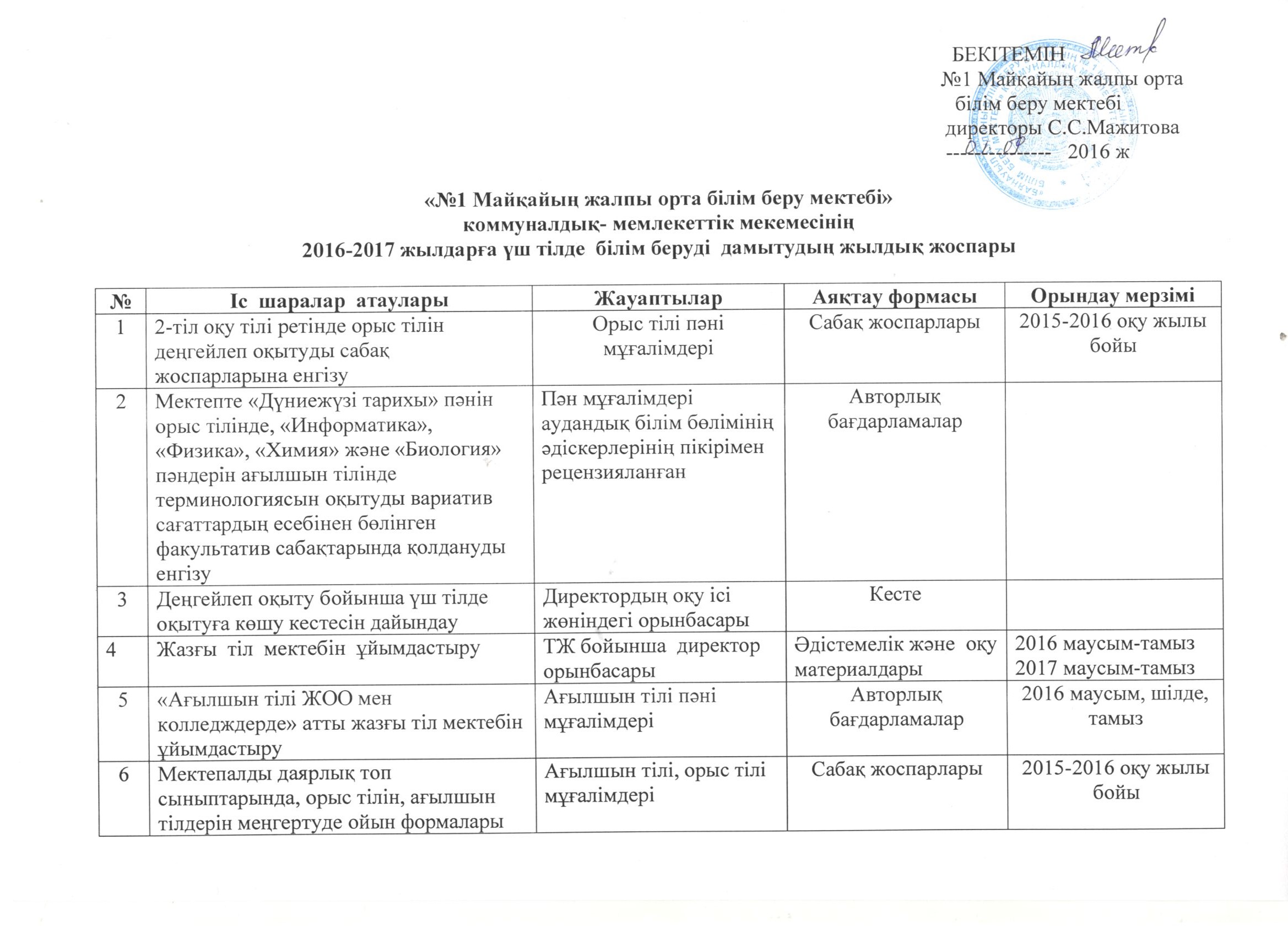 Атауы         2015-2020 жылдарға үш тілде  білім беруді  дамытудың  бағдарламасыӘзірлеу үшін негіз         "Қазақстан Республикасында тілдерді дамыту мен қолданудың "2011 – 2020 жылдарға арналған мемлекеттік бағдарламасы";Үш тілде білім  беруді  дамытудың 2015-2020 жылдарға арналған жол картасы; Қазақстан Республикасында білім беруді және ғылымды дамытудың
2016 – 2019 жылдарға арналған мемлекеттік бағдарламасы;Қазақстан Республикасы Президентінің  2010 жылғы 01 ақпандағы № 922 Жарлығымен бекітілген Қазақстан Республикасының  2020 жылға дейінгі Стратегиялық даму жоспары;ҚР білім беруді дамытудың 2011-2020 жылдарға арналған мемлекеттік бағдарламасы;Үш тілде білім беруді дамытудың 2015-2020 жылдарға арналған жол картасын іске бекіту туралы Қазақстан Республикасы Білім және ғылым министрінің м.а. 2015 жылғы 5 қарашадағы № 622 бұйрығы;ҚР Білім және ғылым министрлігі Ы.Алтынсарин атындағы Ұлттық білім академиясының Ғылыми кеңесі ұсынған (2016 жылғы 17 маусымдағы №5 хаттама) «2016-2017 оқу жылында ҚР жалпы білім беру ұйымдарында ғылым негіздерін оқыту ерекшеліктері туралы» әдістемелік-нұсқау хатыӘзірлеушіМектеп әкімшілігі, педұжымБағдарлама мақсатыҚазақстанда   тұратын барлық  халықтың  тілдерін сақтау мен ұлттық  бірлікті  нығайтудың  маңызды  факторы  ретінде  мемлекеттік  тілдің  толығымен  жұмыс істеуін қамтамасыз  ететін тіл саясатыМіндеттеріМектеп мұғалімдерінің  кәсіби деңгейін арттыру;Шет  тілдер  бойынша  оқу  материалын  пәндермен   байланыстырып  дайындауға  мүмкіндік беру;Оқушыларға шет  тілдерді меңгеруге, сонымен  қатар  мәдени  және  білім  деңгейін арттыру.Жүзеге асыру мерзіміБағдарлама 2015-2020 жылдар аралығын қамтидыКүтілетін  нәтиже:2015-2016  оқу жылы тіл мұғалімдері  оқушылармен бірігіп,  тілдерді  дамыту Бағдарламасын  талдап, жан- жақты   қарастырып, ауызекі  сөйлесу  дағдыларын  жүзеге асырады.   Күтілетін  нәтиже:Күтілетін  нәтиже:2016-2017 оқу жылы – тіл  мұғалімдері,  тарих  және  жаратылыстану-математика  цикл  мұғалімдерімен  бірігіп интеграциялық  қолданбалы  курс  дайындайды,  қарым- қатынаста барлық  кедергілерді жоюға, тіл   бағдарламасын  жүзеге  асыруға  белсенді  қатысады.Күтілетін  нәтиже:Күтілетін  нәтиже:Күтілетін  нәтиже:2017-2018 оқу жылы- тіл  мұғалімдері,  тарих және жаратылыстану  - математика цикл  мұғалімдерімен  бірігіп,  біліктілікті арттыру курстарын өтеді, мектепте  үштілділік   білім беруде пәндер бойынша  сабақ  берудің  ерекшелігін үйренеді. Күтілетін  нәтиже:2018-2019 оқу жылы – тіл  мұғалімдері мен  тарих, жаратылыстану –математика  цикл мұғалімдері үштілділік  білім  саласында  ғылыми ізденіс  бағдарламасын  оқытуды практикаға  кезеңдермен  енгізіп  үйренеді. Күтілетін  нәтиже:2019-2020 оқу жылы- тіл  мұғалімдері мен  тарих, жаратылыстану математика  цикл  мұғалімдері өз  тәжірибелерімен, үштілділікті  үйрену  бойынша  сұрақтарымен  түрлі бейне- сабақтар, онлайн сабақтар, шебер - сабақтарды сайт  және  ақпараттық  құралдар мен  басылымдарға жіберіп, бөліседі.Бағдарламаның жасалуы мен жүзеге асырылуы туралы қабылданған шешім күні, негіздемесіӘдістемелік кеңес №1 Хаттама 2016 жыл 28.08№1 Майқайың жалпы орта білім беру мектебінің директоры                                      Мажитова Самал Сақтасыновна№Іс  шаралар  атауларыЖауаптыларАяқтау формасыОрындау мерзіміI. Бақылау және  басшылықI. Бақылау және  басшылықI. Бақылау және  басшылықI. Бақылау және  басшылықI. Бақылау және  басшылық1. ҚР  ҒБМ-де   бағдарламаның өзгеруін есепке ала  отырып, тіл  пәндерінің оқу  бағдарламасындағы  толықтырулары  мен  өзгерістерін  үйрену. Мектеп  әкімшілігі, педагогикалық ұжымБұйрық,  технологиялық  карталар2015-2016    жылдар2 «Информатика», «Физика», «Химия», «Биология»,  пәндерін ағылшын  тілінде  оқытуды кезеңмен  енгізуге дайындық. Мектеп  әкімшілігі, педагогикалық ұжымТапсырыс  бойынша  мамандарды қабылдау, мектеп  мұғалімдерін  оқыту2016-2020 жылдар 3Үштілділік  білімді   ақпараттандыру бойынша  медиа- жоспар құру  және жүзеге асыруМектеп әкімшілік  бірлестік жетекшілері,  педагогикалық ұжым, шет тіл мұғалімдерібасылымдар2015-2020 жылдарII. Ғылыми –ізденіс қызметII. Ғылыми –ізденіс қызметII. Ғылыми –ізденіс қызметII. Ғылыми –ізденіс қызметII. Ғылыми –ізденіс қызмет1Үштілділік  білім  саласында  ғылыми зерттеу бағдарламасын  оқытуды  практикаға кезеңмен  енгізу және  үйрену.Мектеп әкімшілік  жетекшілері,  педагогикалық ұжым, ақпараттық-әдістемелік орталықБағдарламалар 2016-2018 жылдар2ҚР  жоғары оқу  орындарымен,  колледждерімен байланыс  орнату.Мектеп әкімшілік  жетекшілері,  педагогикалық ұжым, ақпараттық-әдістемелік орталық Біріккен жобалар2016-2020 жылдар3Үш тілде  оқушылардың жоба қызметін ұйымдастыру. Оқу тәрбие үрдісі бойынша  директор  орынбасары, педагогикалық ұжымБіріккен ізденіс жобалар2016-2020 ж.III. Методологиялық және оқу әдістемелік  қамтамасыз  ету.III. Методологиялық және оқу әдістемелік  қамтамасыз  ету.III. Методологиялық және оқу әдістемелік  қамтамасыз  ету.III. Методологиялық және оқу әдістемелік  қамтамасыз  ету.III. Методологиялық және оқу әдістемелік  қамтамасыз  ету.1Интеграциялық  курстар бойынша (информатика, физика, химия, биология және  ағылшын  тілі) кезеңмен  оқу- әдістемелік кешенді енгізу, үйрену. Мектеп әкімшілігі, тіл  мұғалімдері мен ЖМЦ мұғалімдеріОқу – әдістемелік кешен2017 -2020 жылдар2 Ағылшын  тілін  ерте  үйрену бойынша  мектепалды  даярлық  сыныптарында қосымша  ақылы  қызметтерді  ұсынуДиректор, шет  тілдер ӘБ жетекшісі Бағдарламаның бары2016 -2020 жылдар3Ағылшын  тілінде   оқытылатын  жоғары  сыныптарда  пән  бойынша  сыныптан  тыс  шаралар  өткізу.Мектеп әкімшілігі, тіл  мұғалімдері мен ЖМЦ мұғалімдеріБағдарламаның бары2016 -2020 жылдар4Түсіндірмелі  сөздіктер  мен шетелдік,  отандық, әдістемелік, оқу  әдебиеттерін сатып алу   Директор кітапхана меңгерушісіӘдебиеттің бары2016 -2020 жылдарIV. Үштілдік  білімді  насихаттау  бойынша  шараларIV. Үштілдік  білімді  насихаттау  бойынша  шараларIV. Үштілдік  білімді  насихаттау  бойынша  шараларIV. Үштілдік  білімді  насихаттау  бойынша  шараларIV. Үштілдік  білімді  насихаттау  бойынша  шаралар1Мектептің  барлық шараларын үш  тілде  өткізу және  ұйымдастыру.Мектеп әкімшілік педагогикалық ұжым Әдістемелік және оқу  материалдары2016-2020 жылдары2Үш тілді  білетін  мұғалімдер  арасында кәсіби байқауларға  қатысуҒӘЖ бойынша  директор  орынбасары МӘБ  жетекшілері Мұғалімдер туралы  мәлімет,  мұғалімдерді әдістемемен қамтамасыз ету2016 -2020 жылдар3Үш тілді  оқушылардың  тақырыптық үйірме  қызметін  ұйымдастыруОТҮ  бойынша директор  орынбасары, педагогикалық ұжымОқушылардың портфолиосы 2016 -2020 жылдар4Оқу  кабинеттері,  көркем, іс-шаралар, қазақ, орыс , ағылшын тілдерінде  рәсімделедіМектеп  әкімшілік педагогикалық ұжымКабинет  төлқұжатының рәсімделуі2016 -2020 жылдар5Пән бойынша өтетін әдістемелік онкүндіктерде үш тілділікті  үрдіске енгізу, практикада қолдануМектеп  әкімшілік педагогикалық ұжымФотосуреттер, сайтта ақпарат, оқушылардың ғылыми  жобалары2016 -2020 жылдар6Қазақ тілі, қазақ әдебиеті, орыс тілі, орыс әдебиеті, ағылшын тілі, тарих пәндерінің  онкүндігі ҒӘЖ бойынша  директор  орынбасары МӘБ  жетекшілеріОнкүндік  жоспарлары, есеп  кітапшалар2016 -2020 жылдар7Ағылшын   тілін үйрену бойынша   педагогикалық ұжымға   арналған   сабақтар  ұйымдастыру Директор,   ұйымдастырушыҮйірме  жоспары, есеп2016 -2020 жылдар8«Қазтест»  бағдарламасы  бойынша  ұстаздардың байқау   тестілеуіне  қатысуҚазақ тілі мен  әдебиет, тарих  мұғалімдері Мұғалімдер мен  оқушылардың   портфолиосы2016 -2020 жылдар9Мұғалімдер  мен  оқушылардың Қазақстан  Интернет Олимпиадасына  қатысуМектеп  әкімшілігі, педагогикалық ұжымМұғалімдер мен оқушылардың портфолиосы 2016-2020 жылдар10Шет ел әдебиеті күндерін өткізуМӘБ  жетекшісі, орыс тілі мен әдебиет  мұғалімдеріӘдістемелік және  оқу  материалдары2016-2020 жылдар11Жазғы  тіл  мектебін  ұйымдастыруТЖ бойынша  директор орынбасары Әдістемелік және  оқу  материалдары2016-2020 жылдар12 Халықаралық  қашықтық  тіл  олимпиадасына қатысу. («Орыс қонжығы», «Кенгуру», «Ақбота» т.б.) Мектеп  әкімшілігі, педагогикалық ұжымМұғалімдер мен оқушылардың портфолиосы2016 -2020 жылдар13«Көптілділік  - жеңіске  апарар жол» тақырыбы бойынша  эссе, шығармалар  байқауы ҒӘЖ бойынша  директор  орынбасары, МӘБ  жетекшілеріОқушылардың портфолиосы2016 -2020 жылдар14 Халықаралық  тіл   байқауларына  мұғалімдердің  қатысуыҒӘЖ бойынша  директор  орынбасары, МӘБ  жетекшілеріМұғалімдердің портфолиосы2016 -2020 жылдар15Тіл  білгірлерімен кездесу ұйымдастыруМектеп  әкімшілігі, педагогикалық ұжымФото есеп, сайтқа ақпарат,  оқушылардың жобалары2016 -2020 жылдар16Басқа  мектептің шет  тілдер  мұғалімдерімен бірігіп қызмет істеуін  ұйымдастыру (облыстық, республикалық, халықаралық)Мектеп  әкімшілік педагогикалық ұжымФото есеп, сайтқа ақпарат,  оқушылардың жобалары2016 -2020 жылдарV. Біліктілікті  арттыру мен  кадрларды  дайындауV. Біліктілікті  арттыру мен  кадрларды  дайындауV. Біліктілікті  арттыру мен  кадрларды  дайындауV. Біліктілікті  арттыру мен  кадрларды  дайындауV. Біліктілікті  арттыру мен  кадрларды  дайындау1Мектепті педагогикалық   кадрлармен қамтамасыз  етудің   талдауын  өткізу; үштілділік   білімді жүзеге  асыру үшін  қажеттілікті  анықтауМектеп  әкімшілігі,педагогикалық ұжым Аналитикалық  анықтама2016 жыл2Педагогикалық  және  басқару кадрларын дайындаудың келешектегі   жоспарын  дайындауҒӘЖ бойынша  директор  орынбасарыжоспар2016 жыл3Тәжірибе  алмасу үшін  ұстаздың  желілік  қоғамдастығының жұмысыМектептің  даму тобы Фокус тобының есебі2016 -2020 жылдар4 Мемлекеттік тілді  үйрену және  он-лайн курстарын басты  пәндермен қазақ тілінде  өткізуМектеп  әкімшілігі,педагогикалық ұжымКурстың  электронды  нұсқасы2018 -2020 жылдар5Тіл  курстарында  мұғалімдердің  біліктілігін арттыруҒӘЖ бойынша  директор  орынбасарыӘрдайым 2016 -2020 жылдарVI. АқпаратVI. АқпаратVI. АқпаратVI. АқпаратVI. Ақпарат1Бейне –сабақ, он-лайн-сабақ,  конференция ,семинарлар,  шебер- сыныптар түрлі  сайттарда және  ақпараттық  құралдарда. Мектеп  әкімшілігі, педагогикалық ұжымӘрдайым 2018 -2020 жылдар2Мектептің  ашық   баяндамасында, пән  семинарларында, директор  алдындағы  мәжілістерде үштілділік білім  сұрақтарын қатыстыру .Мектеп  әкімшілігі, педагогикалық ұжымМедиа- жоспар2016 -2020 жылдар3Түрлі деңгейдегі  конференцияға, мәжілістерге  үштілді үйрену бойынша  сұрақтарды талдауды қосу.Мектеп  әкімшілігі, педагогикалық ұжымжоспар2016 -2020 жылдар6арқылы оқыту, оқытудың белсенді әдіс-тәсілдерін сабақтарда қолдану7Пәндер (информатика, физика, химия, биология) ағылшын тілін біріктіріп оқыту бойынша  дидактикалық құралдар әзірлеуИнформатика, физика, химия, биология, ағылшын тілі мұғалімдері Дидактикалық құралдарЖыл бойы8Зияткерлік ойындар шеңберінде оқушылардан құралған топтарды әзірлеуДарынды балалар координаторыТоптар Жыл бойы 9Ағылшын және орыс тілінде өтетін экскурсиялар әзірлеуДиректордың оқу-тәрбие ісі жөніндегі орынбасарыЭкскурсиялар Жыл бойы10Үш тілде  оқушылардың жоба қызметін ұйымдастыру. Оқу тәрбие үрдісі бойынша  директор  орынбасары, педагогикалық ұжымБіріккен ізденіс жобалар2016-201711Ағылшын  тілінде   оқытылатын  жоғары  сыныптарда  пән  бойынша  сыныптан  тыс  шаралар  өткізу.Мектеп әкімшілігі, тіл  мұғалімдері мен ЖМЦ мұғалімдеріСыныптан тыс іс шара, бағдарлама2016 -201712Үш тілді  оқушылардың  тақырыптық үйірме  қызметін  ұйымдастыруОТҮ  бойынша директор  орынбасары, педагогикалық ұжымОқушылардың портфолиосы 2016-201713Оқу  кабинеттері,  көркем, іс-шаралар, қазақ, орыс , ағылшын тілдерінде  рәсімделедіМектеп  әкімшілік педагогикалық ұжымКабинет  төлқұжатының рәсімделуі2016 14Пән бойынша өтетін әдістемелік онкүндіктерде үш тілділікті  үрдіске енгізу, практикада қолдануМектеп  әкімшілік педагогикалық ұжымФотосуреттер, сайтта ақпарат, оқушылардың ғылыми  жобалары2016 -201715Қазақ тілі, қазақ әдебиеті, орыс тілі, орыс әдебиеті, ағылшын тілі, тарих пәндерінің  онкүндігі ҒӘЖ бойынша  директор  орынбасары МӘБ  жетекшілеріОнкүндік  жоспарлары, есеп  кітапшалар2016-201716Ағылшын   тілін үйрену бойынша   педагогикалық ұжымға   арналған   сабақтар  ұйымдастыру Директор,   ұйымдастырушыҮйірме  жоспары, есеп2016-201717«Қазтест»  бағдарламасы  бойынша  ұстаздардың байқау   тестілеуіне  қатысуҚазақ тілі мен  әдебиет, тарих  мұғалімдері Мұғалімдер мен  оқушылардың   портфолиосы201618Мұғалімдер  мен  оқушылардың Қазақстан  Интернет Олимпиадасына  қатысуМектеп  әкімшілігі, педагогикалық ұжымМұғалімдер мен оқушылардың портфолиосы 2016-2017